Załącznik nr 1Uczelnia Państwowa im. Jana Grodka w Sanokuul. Mickiewicza 21, 38- 500 SanokUczelnia Państwowa im. Jana Grodka w Sanokuul. Mickiewicza 21, 38-500 Sanoktel.: +48 13 46 55 950 rektorat@up-sanok.edu.pl NIP  687-17-40-766FORMULARZ OFERTOWYUczelnia Państwowa im. Jana Grodka w Sanoku ogłasza przetarg, którego przedmiotem jest sprzedaż instrumentów muzycznych w formie przetargu pisemnego licytacyjnego ofertowego.I DANE OFERENTAinstytucja/imię i nazwisko	adres/siedziba	nr telefonu	 e-mail	NIP	REGON	KRS:	Osoby uprawnione do reprezentacji:	II PRZEDMIOT OFERTYPrzedmiotem oferty jest zakup używanych instrumentów muzycznych (Oferent może złożyć ofertę na dowolny sprzęt i dowolną ilość) – Załącznik 2INFORMACJEZdjęcia instrumentów muzycznych dołączono do Opisu przedmiotu oferty – Załącznik nr 2.W przypadku zgłoszenia się kilku Oferentów zainteresowanych tym samym przedmiotem sprzedaż zostanie dokonana na rzecz tego, który zaproponuje najwyższą cenę. Uczelni Państwowej im. Jana Grodka w Sanoku przysługuje prawo swobodnego wyboru oferty, jeżeli Oferenci zaproponują tę samą cenę. Uczelnia zastrzega sobie prawo odstąpienia od sprzedaży 
w części lub w całości bez podania przyczyny.Oferty poparte wadium w wysokości określonej w załączniku nr 2 - Opis przedmiotu oferty (przy wyborze przez Oferenta większej liczby sprzętu wadium należy zsumować zgodnie wartością wskazaną w załączniku nr 2) należy składać w nieprzekraczalnym terminie 
do 12 czerwca 2023 roku, do godz. 13.00. Ofertę należy przesłać w formie elektronicznej (skan z podpisem lub podpisana kwalifikowanym podpisem elektronicznym lub podpisem zaufanym lub podpisem osobistym) na adres mailowy 
tmajdosz@up-sanok.edu.pl z adnotacją: „PRZETARG NA INSTRUMENTY 
MUZYCZNE”. Wadium należy wpłacić na rachunek bankowy 51 1020 4391 0000 6102 0186 9825  
z dopiskiem na przelewie: „Wadium za instrument  nr ……” (należy wpisać numer instrumentu wskazany w załączniku nr 2 - Opisu przedmiotu oferty, w przypadku składania oferty na kilka instrumentów proszę podać kolejno numery, na które instrumenty będzie składana oferta);OŚWIADCZENIAzapoznałem się z warunkami sprzedaży określonymi w ogłoszeniu o sprzedaży 
z dnia 29 maja 2023 roku.spełniam i akceptuję warunki udziału w ww. postępowaniu,zapoznałem się ze stanem technicznym oferowanego przedmiotu sprzedaży/rezygnuję, z oględzin przedmiotu sprzedaży ponoszę odpowiedzialność za skutki z tego wynikające,* zapoznałem się i akceptuję treść wzoru umowy sprzedaży,wyrażam zgodę, aby w przypadku wyboru mojej oferty, jako najkorzystniejszej pod względem oferowanej ceny, kwota wadium została zaliczona na poczet ceny nabycia,wyrażam zgodę na przetwarzanie moich danych osobowych dla potrzeb niezbędnych do wyboru oferty i ogłoszenia wyników oraz udziału w projekcie (Dane osobowe Wykonawcy są objęte ochroną prawną na podstawie Rozporządzenie Parlamentu Europejskiego i Rady (UE) 2016/679 z dnia 27 kwietnia 2016 r. w sprawie ochrony osób fizycznych w związku z przetwarzaniem danych osobowych i w sprawie swobodnego przepływu takich danych oraz uchylenia dyrektywy 95/46/WE (ogólne rozporządzenie o ochronie danych). Jest to akt prawny przyjęty przez Unię Europejską regulujący zasady ochrony danych osobowych – zastępuje dyrektywę 95/46/WE z 1995 r. zwanym RODO oraz Ustawą o Ochronie Danych Osobowych z dnia 10 maja 2018 r. 
(Dz.U. z 2018 r. poz. 1000).).Uważam się za związanym niniejszą ofertą przez okres 30 dni licząc włącznie od dnia otwarcia ofert.III CENA OFERTOWAWADIUM należy zwrócić na rachunek prowadzony w banku: …………………………………, 
numer rachunku: .…………………………………………….Zamawiający nie ponosi odpowiedzialności z tytułu błędnego wskazania przez Oferenta informacji dotyczących nazwy banku oraz numeru rachunku, na który należy zwrócić wadium wniesione w pieniądzu.	…………………………….	Data  i podpis/ osób upoważnionych* nie potrzebne skreślićLp.Przedmiot SPRZEDAŻY (zgodnie z  opisem parametrów technicznych dołączonym do niniejszego formularza cenowego wg. wzoru Formularza ofertowego)IlośćCena licytacyjna brutto [w zł](Ceny proszę podawać w zaokrągleniu do pełnych złotych)12341Akordeon Excelsior 132s12Akordeon Roland FR 3xBK13Bębenek DJEMBE + statyw14Flet YAMAHA YFL 21115Klarnet YAMAHA YCL-45016Gitara elektryczna VGS17Kontrabas 4/4 Glass 
z pokrowcem i smyczkiem18Ksylofon X6535P DeLuxe19Wibrafon V6530S DeLuxe110Pulpity na nuty(sztuk 5)111Pianino Marki PETROF112Pianino Marki CALISIA Nr 92560113Pianino Marki SEILER114CLAVINOWA  YAMAHA CLP-230 +pokrowiec115CLAVINOWA  YAMAHA CLP-1301RAZEMRAZEMRAZEMCENA OFERTOWA              0,00 PLNSłownie: …………………………………………………………….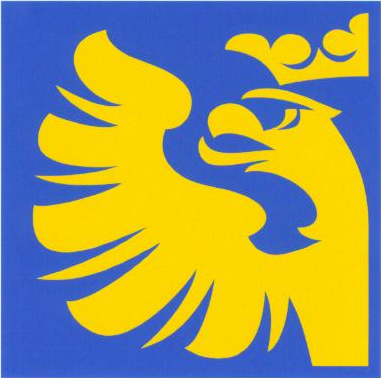 